На основании ч.3 ст.21, ч. 4.1 ст. 39, Федерального закона 13.07.2015 N 220-ФЗ "Об организации регулярных перевозок пассажиров и багажа автомобильным транспортом и городским наземным электрическим транспортом в Российской Федерации и о внесении изменений в отдельные законодательные акты Российской Федерации", постановления администрации Моргаушского района Чувашской Республики от 18.04.2018 №336 «Об утверждении Правил организации регулярных перевозок по муниципальным маршрутам регулярных перевозок в границах Моргаушского района Чувашской Республики», администрация Моргаушского района Чувашской Республики п о с т а н о в л я е т :Провести открытый конкурс на право получения свидетельства об осуществлении перевозок по муниципальному маршруту регулярных перевозок в Моргаушском районе Чувашской Республики по следующему лоту:Лот 1 - муниципальный автобусный маршрут № 148 «Моргауши – Кубасы» :отправление из с.Моргауши : 07 час.50 мин.; 10 час.40 мин.; 12 час.30 мин.; 14 час.15 мин.; 17 час.10 мин. ( с понедельника по пятницу);отправление из д.Кубасы : 07 час.05 мин.; 08 час.35 мин.;11 час.45 мин.; 13 час.33 мин.; 15 час.18 мин. ( с понедельника по пятницу).Промежуточные остановочные пункты: Моргауши – Кирпичный завод – Семенькасы – Басурманы – Оринино – Ландыши – Москакасы – Ивановка – Юнгапоси – Нискасинский поворот – Юнга – Кубасы (далее – Кокурс).2. Утвердить прилагаемую конкурсную документацию по проведению открытого конкурса на право получения свидетельства об осуществлении перевозок по муниципальному маршруту регулярных перевозок в Моргаушском районе Чувашской Республики.3. Контроль за выполнением настоящего постановления возложить на отдел капитального строительства и развития общественной инфраструктуры администрации Моргаушского района.4. Настоящее постановление опубликовать в на официальном сайте Моргаушского района в сети Интернет, также  в газете "Вестник Моргаушского района".Первый заместитель главы администрации района – начальник управления экономики, развития АПК и муниципальной собственности                                            А.А.Мироновисп. Валежникова О.А.8-835-41-62-9-31Приложение к постановлению администрации Моргаушского района Чувашской Республики от 11.07.2018 № 734Конкурсная документацияпо проведению открытого конкурса на право получения свидетельства об осуществлении перевозок по муниципальному маршруту регулярных перевозок в Моргаушском районе Чувашской Республикис.МоргаушиИзвещениео проведении открытого конкурса на право получения свидетельства об осуществлении перевозок по муниципальному маршруту регулярных перевозок в Моргаушском районе Чувашской Республики Организатор Конкурса: Администрация Моргаушского района Чувашской РеспубликиАдрес организатора Конкурса:Место нахождения: 429530, Чувашская Республика, Моргаушский район,с.Моргауши,ул.Мира, д.6; morgau@cap.ru; morgau_zam@cap.ruНомер контактного телефона: 8(83541) 62-58-81, 62-2-36, 62-1-34, Факс: 8(83541) 62-1-64Контактное лицо по разъяснению положений документации о Конкурсе: Матросов Алексей Николаевич (каб.206), Валежникова Олеся Анатольевна (каб.201)Предмет Конкурса: право на получение свидетельства об осуществлении перевозок по муниципальному маршруту регулярных перевозок в Моргаушском районе Чувашской Республики с соблюдением требований, указанных в конкурсной документации (далее - документация Конкурса) и соответствующих законодательству Российской Федерации, Чувашской Республики, муниципальным правовым актам Моргаушского района Чувашской Республики.Срок, место и порядок предоставления документации: после опубликования на официальном портале организатора извещения о проведении Конкурса организатор на основании заявления любого заинтересованного лица, поданного в письменной форме, в течение 2 рабочих дней со дня получения заявления предоставляет заявителю документацию. Документация выдаётся заявителю по адресу организатора в рабочие дни с 8-00 до 17-00 часов (перерыв с 12-00 до 13-00 часов), а так же размещается на официальном сайте организатора Конкурса в сети Интернет.Организатор Конкурса вправе принять решение о внесении изменений в извещение о проведении Конкурса не позднее, не позднее чем за пять дней до даты окончания подачи заявок на участие в открытом конкурсе. Изменения, внесенные в извещение о проведении открытого конкурса, размещаются на официальном сайте организатора открытого конкурса в информационно-телекоммуникационной сети "Интернет". При этом срок подачи заявок продлевается не менее чем на 20 дней с момента размещения на официальном сайте внесенных изменений.Документация размещена на официальном сайте администрации Моргаушского района Чувашской Республики в информационно-телекоммуникационной сети "Интернет", в разделе «Транспорт, перевозки» (далее - официальный портал организатора).Размер, порядок и сроки внесения платы, взимаемой за предоставление документации: бесплатно.Место и дата начала подачи заявок на участие в Конкурсе:12.07.2018 г. по адресу: 429530, Чувашская Республика, Моргаушский район, с.Моргауши, ул.Мира, д.6 (каб. 201).Место и дата окончания подачи заявок на участие в Конкурсе:06.08.2018 г. по адресу: 429530, Чувашская Республика, Моргаушский район, с.Моргауши, ул.Мира, д.6 (каб. 201).Место, дата и время вскрытия конвертов с заявками на участие в Конкурсе: 10.08.2018 г., в 10 час. 00 мин. по адресу: 429530, Чувашская Республика, Моргаушский район, с.Моргауши, ул.Мира, д.6 (каб. 201).Место и дата рассмотрения заявок на участие в Конкурсе: с 10.08.2018г. по 15.08.2018 г. по адресу: 429530, Чувашская Республика, Моргаушский район, с.Моргауши, ул.Мира, д.6 (каб. 201).Место и дата подведения итогов Конкурса: 17.08.2018 г. по адресу: 429530, Чувашская Республика, Моргаушский район, с.Моргауши, ул.Мира, д.6 (каб. 201).ОБЩИЕ УСЛОВИЯ ПРОВЕДЕНИЯ КОНКУРСА1. Законодательное регулирование1.1. Проведение Конкурса осуществляется на основании ч.3 ст.21, ч. 4.1 ст. 39, Федерального закона 13.07.2015 N 220-ФЗ "Об организации регулярных перевозок пассажиров и багажа автомобильным транспортом и городским наземным электрическим транспортом в Российской Федерации и о внесении изменений в отдельные законодательные акты Российской Федерации", постановления администрации Моргаушского района Чувашской Республики от 18.04.2018 №336 «Об утверждении Правил организации регулярных перевозок по муниципальным маршрутам регулярных перевозок в границах Моргаушского района Чувашской Республики»,  Постановлением администрации Моргаушского района от 11.07.2018 №733 «Об утверждении шкалы для оценки критериев сопоставления заявок на участие в открытом конкурсе на право об осуществлении перевозок по муниципальному маршруту регулярных перевозок в Моргаушском районе Чувашской Республики» (приложение 9).2. Предмет, объект, цель и основные задачи Конкурса	2.1. Предмет Конкурса -  право на получение свидетельства об осуществлении перевозок по муниципальному маршруту регулярных перевозок в Моргаушском районе Чувашской Республики с соблюдением требований, указанных в документации Конкурса и соответствующих законодательству Российской Федерации, Чувашской Республики, муниципальным правовым актам Моргаушского района Чувашской Республики.	2.2. Целью Конкурса является выбор юридических лиц и индивидуальных предпринимателей (далее - заявители) для получения победителем конкурса свидетельства об осуществлении перевозок по муниципальному маршруту регулярных перевозок в границах Моргаушского района Чувашской Республики, предложивших лучшие условия для выполнения безопасной и качественной перевозки пассажиров на муниципальном маршруте регулярных перевозок  № 148 «Моргауши – Кубасы» .	2.3. Основные задачи Конкурса:	2.3.1. Повышение безопасности дорожного движения при перевозке пассажиров, укрепление транспортной дисциплины перевозчиков.	2.3.2. Обеспечение равных условий для участия перевозчиков в обслуживании маршрутов.	2.3.3. Привлечение перевозчиков для обеспечения потребности в услугах пассажирского транспорта на маршрутах.	2.3.4. Выбор перевозчиков для оказания качественных и безопасных услуг перевозки пассажиров на маршрутах.3. Затраты на участие в Конкурсе3.1. Участники Конкурса не несут затрат, связанных с подготовкой и изданием документации Конкурса и проведением Конкурса.4. Условия допуска к участию в Конкурсе4.1.  К участию в открытом конкурсе допускаются юридические лица, индивидуальные предприниматели, участники договора простого товарищества, соответствующие следующим требованиям: 1) наличие лицензии на осуществление деятельности по перевозкам пассажиров в случае, если наличие указанной лицензии предусмотрено законодательством Российской Федерации; 2) принятие на себя обязательства в случае предоставления участнику открытого конкурса права на получение свидетельства об осуществлении перевозок по маршруту регулярных перевозок подтвердить в сроки, определенные конкурсной документацией, наличие на праве собственности или на ином законном основании транспортных средств, предусмотренных его заявкой на участие в открытом конкурсе; 3) непроведение ликвидации участника открытого конкурса - юридического лица и отсутствие решения арбитражного суда о признании банкротом участника открытого конкурса - юридического лица или индивидуального предпринимателя и об открытии конкурсного производства;4) отсутствие у участника конкурса задолженности по обязательным платежам в бюджеты бюджетной системы Российской Федерации за последний завершенный отчетный период;5) наличие договора простого товарищества в письменной форме (для участников договора простого товарищества);6) отсутствие в отношении юридического лица, индивидуального предпринимателя, участника договора простого товарищества обстоятельств, предусмотренных частью 8 статьи 29 Федерального закона от 13.07.2015 N 220-ФЗ "Об организации регулярных перевозок пассажиров и багажа автомобильным транспортом и городским наземным электрическим транспортом в Российской Федерации и о внесении изменений в отдельные законодательные акты Российской Федерации".Требования, предусмотренные п.п 1, 3 и 4 п.4.1. применяются в отношении каждого участника договора простого товарищества.4.2. Основаниями для отказа в допуске к Конкурсу являются:непредставление документов, определенных конкурсной документацией, либо наличия в таких документах недостоверных сведений;несоответствие требованиям, предъявляемым к участникам конкурса, установленным пунктами 4.1 конкурсной документации;несоответствие заявки на участие в Конкурсе и прилагаемых к ней документов требованиям конкурсной документации.5. Порядок, место, срок подачи заявок на участие в Конкурсе	5.1. Для участия в Конкурсе заявитель подает заявку на участие в Конкурсе в сроки и по форме, которые установлены конкурсной документацией.	5.2. Заявка на участие в Конкурсе заполняется по форме (приложение № 2). Вместе с описью документов, представляемых для участие в Конкурсе (приложение № 3) и с прилагаемыми к ней документами подается в запечатанном конверте. С конвертом подается заявление о регистрации заявки на участие в Конкурсе (приложение № 10). На конверте указываются наименование предмета Конкурса, на участие в котором подается данная заявка, а также полное наименование заявителя. Заявитель на участие в Конкурсе вправе не указывать на конверте свое фирменное наименование (для юридического лица) или фамилию, имя, отчество (для индивидуального предпринимателя). Конверты с заявками на участие в Конкурсе принимаются и регистрируются в рабочие дни 12.07.2018 г. по 06.08.2018г. с 8ч. 00мин. до 17ч. 00мин., перерыв с 12-00 до 13-00 часов, по адресу: 429530, Чувашская Республика, Моргаушский район, с.Моргауши, ул.Мира, д.6 (каб. 201).	5.3. Заявитель вправе подать только одну заявку на участие в Конкурсе с приложением необходимых документов в отношении предмета Конкурса.	5.4. Датой начала срока подачи заявок на участие в Конкурсе является день, следующий за днем размещения на официальном портале организатора Конкурса извещения о проведении Конкурса. Дата окончания срока подачи заявок на участие в Конкурсе устанавливается в соответствии с пунктом 6 «Положения о проведении конкурса на право получения свидетельства об осуществлении перевозок по муниципальному маршруту регулярных перевозок в границах Цивильского района Чувашской Республики» и составляет 25 дней со дня размещения извещения.6. Требования к заявке на участие в Конкурсе	6.1. Документы и их копии, прилагаемые к заявке на участие в Конкурсе, указанные в пункте 6.2. настоящей конкурсной документации, должны быть поименованы в описи (приложение № 3). Копии документов должны быть заверены подписью заявителя либо его представителя (должностного лица) и удостоверяются печатью заявителя - юридического лица или заявителя - индивидуального предпринимателя (при ее наличии у предпринимателя).	6.2. Перечень документов, прилагаемых к заявке на участие в Конкурсе:		6.2.1. Опись документов, прилагаемых к заявке на участие в Конкурсе;		6.2.2. Выписка из Единого государственного реестра юридических лиц или индивидуальных предпринимателей, полученная не ранее 6 месяцев на дату подачи заявки на участие в Конкурсе;		6.2.3. Копии учредительных документов для участника Конкурса (для юридических лиц);		6.2.4. Копия лицензии на перевозку пассажиров автомобильным транспортом, оборудованным для перевозок более восьми человек;		6.2.5. Сведения о транспортных средствах, которые будут эксплуатироваться на маршруте (на праве собственности или на ином законном основании), по форме согласно приложению 2;		6.2.6. Копии правоустанавливающих документов на транспортные средства, при этом срок действия договора владения или пользования транспортным средством должен истекать не ранее чем через три года со дня опубликования извещения о проведении Конкурса;		6.2.7. Копии договоров или полиса, обеспечивающее исполнение установленной федеральным законом обязанности по страхованию гражданской ответственности владельцев транспортных средств;		6.2.8. Документ, подтверждающий полномочия лица на осуществление действий от имени заявителя при обращении с заявлением представителя (приложение 4);	6.3. К заявке на участие в Конкурсе прилагаются документы, содержащие информацию об отсутствии просроченной налоговой задолженности, нарушений лицензионных требований, также содержащие достоверные сведения документы и (или) их копии, на обязательность предоставления которых прямо указано в конкурсной документации, оформленные в соответствии с требованиями конкурсной документации.	6.4. Каждой заявке присваивается порядковый номер в порядке уменьшения ее оценки. Заявке, получившей высшую оценку, присваивается первый номер.	6.5. В случае, если нескольким заявкам присвоен первый номер, победителем открытого конкурса признается участник открытого конкурса, по предложению которого установлен муниципальный маршрут регулярных перевозок, а при отсутствии такого участника - участник открытого конкурса, заявка которого подана ранее других заявок, получивших высшую оценку.	6.6. В случае, если открытый конкурс признан несостоявшимся в связи с тем, что по окончании срока подачи заявок не подано ни одной такой заявки или по результатам рассмотрения заявок все такие заявки были признаны не соответствующими требованиям конкурсной документации, организатор открытого конкурса вправе принять решение о повторном проведении открытого конкурса или об отмене предусмотренного конкурсной документацией муниципального маршрута регулярных перевозок.	6.7. Комиссия обеспечивает прием, регистрацию и проверку правильности оформления заявок и других документов, подаваемых заявителями.	Дата поступления заявок фиксируется в журнале регистрации заявок с точным указанием времени приема и способа подачи (поступления). Запись о регистрации заявки должна включать регистрационный номер заявки, дату, время, подпись и расшифровку подписи лица, вручившего (направившего по почте) запечатанный пакет документов, и лица, принявшего пакет документов.7. Порядок и срок отзыва заявок на участие в Конкурсе, порядок внесения изменений в такие заявки	7.1. Претендент на участие в открытом конкурсе (далее - претендент) вправе отозвать свою заявку. Заявки отзываются в следующем порядке: претендент подает заявление об отзыве заявки с указанием наименования открытого конкурса, регистрационного номера заявки; заявление об отзыве заявки должно быть подписано претендентом (либо уполномоченным лицом) с расшифровкой его подписи и скреплено печатью (при наличии); заявление об отзыве заявки подается по адресу, указанному в объявлении о проведении открытого конкурса; отзывы заявок регистрируются представителем организатора открытого конкурса в журнале регистрации заявок в порядке, установленном для подачи заявок.8. Формы, порядок, начало и окончание срока направления заинтересованному лицу разъяснений положений конкурсной документации	8.1. Любое заинтересованное лицо вправе направить в письменной форме организатору конкурса запрос о разъяснении положений конкурсной документации (приложение № 5).	8.2. В течение трех рабочих дней со дня поступления указанного запроса организатор Конкурса направить в письменной форме или в форме электронного документа разъяснения положений конкурсной документации (приложение № 6), если указанный запрос поступил к организатору Конкурса не позднее чем за пять дней до дня окончания подачи заявок на участие в Конкурсе.	8.3. В течение двух рабочих дней со дня направления разъяснения положений конкурсной документации по запросу заинтересованного лица такое разъяснение должно быть размещено организатором Конкурса на официальном портале организатора Конкурса с указанием предмета запроса, но без указания наименования заинтересованного лица, от которого поступил запрос. Разъяснение положений конкурсной документации не должно изменять ее суть.9. Работа Комиссии	9.1.В рамках проведения открытого конкурса Комиссия выстраивает свою работу в два этапа: на первом этапе осуществляет вскрытие конвертов с заявками и приложенными к ним документами, рассматривает заявки участников и принимает решение о допуске претендента к участию в открытом конкурсе и о признании его участником открытого конкурса либо об отказе в допуске претендента к участию в открытом конкурсе; на втором этапе проводит осмотр транспортных средств и оценивает представленные материалы каждого участника открытого конкурса.10. Порядок работы комиссии на первом этапе	10.1. В рамках проведения открытого конкурса Комиссия рассматривает конкурсную документацию на участие в открытом конкурсе на соответствие требованиям настоящей конкурсной документации.	10.2. На основании результатов рассмотрения конкурсной документации Комиссия принимает одно из следующих мотивированных решений: 	- о допуске претендента к участию в открытом конкурсе и о признании его участником открытого конкурса;	- об отказе в допуске претендента к участию в открытом конкурсе.	10.3. Претенденту отказывается в допуске к участию в открытом конкурсе в случае:непредоставление документов, определенных конкурсной документацией, либо наличия в таких документах недостоверных сведений;несоответствие требованиям, предъявляемым к участникам конкурса, установленным пунктами 4.1 конкурсной документации;несоответствие заявки на участие в Конкурсе и прилагаемых к ней документов требованиям конкурсной документации.	10.4. По итогам проведения первого этапа открытого конкурса составляется протокол заседания Комиссии по рассмотрению заявок участников, который должен быть оформлен в установленном порядке в срок не позднее 5 календарных дней с даты окончания подачи заявок.	Претендентам, не допущенным к участию в открытом конкурсе, направляются письменные уведомления о принятых Комиссией решениях не позднее 5 рабочих дней, следующих за днем подписания протокола заседания Комиссии по рассмотрению заявок участников.11. Порядок работы комиссии на втором этапе	11.1. Комиссия определяет дату и место проведения проверки наличия транспортных средств и их соответствия сведениям, указанным в конкурсной документации. По результатам проведенной проверки составляется протокол Комиссии на соответствие представленных транспортных средств заявленным в Заявке требованиям.	11.2. После проведения проверки секретарь Комиссии в срок не позднее 5 рабочих дней с момента подписания протокола Комиссии на соответствие представленных транспортных средств заявленным в Заявке, под роспись знакомит участников открытого конкурса с указанным протоколом.	11.3. Период времени между проведением первого и второго этапов открытого конкурса не должен превышать 3 календарных дней с момента подписания протокола заседания Комиссии по рассмотрению заявок участников.	11.4. Проведение проверки наличия транспортных средств осуществляется Комиссией в присутствии уполномоченного представителя юридического лица и (или) индивидуального предпринимателя в день, время и месте, определенные Комиссией.	11.5. Участник конкурса должен быть уведомлен о дате и месте проведения проверки наличия транспортных средств не менее чем за 1 рабочий день.	11.6 Результаты проверки наличия транспортных средств и их соответствия сведениям, изложенным в заявке, оформляются соответствующим протоколом с указанием количества осмотренных Комиссией транспортных средств. В протоколе указывается о соответствии или несоответствии транспортных средств сведениям, изложенным в заявке.	11.7. После проведения проверки транспортных средств, представленных участником открытого конкурса конкурсная заявка оценивается Комиссией по установленным критериям (резервные транспортные средства не подлежат оценке), после чего сведения, содержащиеся в конкурсной заявке, проверяются на соответствие требованиям, установленным федеральными нормативными документами. Комиссией в обязательном порядке рассматривается правильность соблюдения участником открытого конкурса процедуры представления и оформления конкурсной заявки.12. Подведение итогов Конкурса	12.1. Победителем открытого конкурса признается участник, представленные материалы которого отвечают большему количеству оценочных критериев при условии соответствия заявленных в материалах сведений требованиям обеспечения безопасности перевозок пассажиров транспортными средствами, установленными федеральными нормативными документами, и соответствия транспортных средств установленным требованиям к обеспечению безопасности дорожного движения и перевозок пассажиров автобусами. В случае равенства оценочных критериев предпочтение отдается участнику по предложению которого установлен муниципальный маршрут регулярных перевозок, а при отсутствии такого участника - чья заявка на участие в открытом конкурсе поступила раньше.	12.2. Решение Комиссии об итогах открытого конкурса оформляется итоговым протоколом, в котором указываются участник открытого конкурса, признанный победителем, остальные участники открытого конкурса с результатами оценок участников по каждому из примененных критериев оценки и участники, не допущенные к участию в открытом конкурсе, с указанием причин. Итоговый протокол должен быть оформлен в установленном порядке не позднее 5 календарных дней с момента подписания протокола Комиссии на соответствие представленных транспортных средств заявленным в Заявке. 	12.3. Победителю открытого конкурса выдается свидетельство об осуществлении перевозок по муниципальному маршруту регулярных перевозок и карты маршрута регулярных перевозок в течение рабочих 5 дней с момента подписания итогового протокола.	12.4. Итоговый протокол размещается организатором Конкурса на официальном портале в течение рабочего дня, следующего за днем подписания указанного протокола.	12.5. Любой участник Конкурса после размещения итогового протокола вправе направить организатору Конкурса в письменной форме запрос о разъяснении результатов Конкурса (приложение № 7).	12.6. Организатор Конкурса в течение пяти рабочих дней со дня поступления такого запроса обязан представить участнику Конкурса в письменной форме или в форме электронного документа соответствующие разъяснения (приложение № 8).ПЕРЕЧЕНЬ МАРШРУТОВ, УЧАСТВУЮЩИХ В КОНКУРСЕЗАЯВКАна участие в открытом конкурсе на право получения свидетельства об осуществлении перевозок по муниципальному маршруту регулярных перевозок в Моргаушском районе Чувашской Республики(наименование юридического лица, индивидуального предпринимателя)(юридический адрес и адрес места нахождения)Изучив условия на транспортное обслуживание населения на муниципальном маршруте регулярных перевозок, прошу принять заявку на участие открытом конкурсе на право свидетельства об осуществлении перевозок по муниципальному маршруту регулярных перевозок в Моргаушском районе Чувашской Республики(наименование маршрута)Наименование предприятия:_____________________________________________________Место нахождения:_____________________________________________________________Банковские реквизиты:__________________________________________________________«____»____________20__ г.Сведения о транспортных средствах, которые будут эксплуатироваться на маршрутеПримечание: в графе 2 указывается тип автомобиля (автобус);* - Собственный (С) (прилагаются копии ПТС), арендованный по договору (ДА) с указанием № и даты договора (прилагаются копии договоров аренды, ПТС). При аренде автобуса с экипажем прикладывается копия лицензии арендодателя (прилагаются копии договоров аренды, ПТС).ОПИСЬ ДОКУМЕНТОВ, ПРЕДСТАВЛЯЕМЫХ ДЛЯ УЧАСТИЯв открытом конкурсе на право получения свидетельства об осуществлении перевозок по муниципальному маршруту регулярных перевозок в Моргаушском районе Чувашской Республикив открытом конкурсе на право получения свидетельства об осуществлении перевозок по муниципальному маршруту регулярных перевозок в Моргаушском районе Чувашской Республики  направляются ниже перечисленные документы:ДОВЕРЕННОСТЬ №_______на осуществление действий от имени участника Конкурса(прописью число, месяц и год выдачи доверенности)в открытом конкурсе на право получения свидетельства об осуществлении перевозок по муниципальному маршруту регулярных перевозок в Моргаушском районе Чувашской Республики.  В целях выполнения данного поручения он имеет право совершать юридически значимые действия от имени представляемого заявителя (доверителя): на подачу заявки на участие в Конкурсе, подписание юридически значимых документов и(или) выполнение юридически значимых действий от имени и в интересах доверителя, в том числе на получение документов.Доверенность действительна по «____»__________________________________________ г.Прошу разъяснить следующие положения конкурсной документации:Ответ на запрос прошу направить по адресу:приложение №6Форма разъяснения положений конкурсной документацииРАЗЪЯСНЕНИЕ ПОЛОЖЕНИЙ КОНКУРСНОЙ ДОКУМЕНТАЦИИРазъяснение предоставляется:приложение 7Форма о разъяснении результатов конкурсаЗАПРОС О РАЗЪЯСНЕНИИ РЕЗУЛЬТАТОВ КОНКУРСАпрошу разъяснить результат Конкурса:Ответ на запрос прошу направить по адресу:приложение 8Форма разъяснения результатов конкурсаРазъяснение предоставляется:Приложение 9Шкаладля оценки критериев сопоставления заявок на участие в открытом конкурсе на право получения свидетельства об осуществлении перевозок по муниципальному маршруту регулярных перевозок в Моргаушском районе Чувашской РеспубликиПримечание:ссылка1 – при заявке на маршрут участников простого товарищества, опыт работы перевозчика определяется суммированием опытов всех участников и делением на количество участников простого товарищества.ссылка 2 – определяется по формуле (N * 10) / S, гдеN-количество ДТП, повлекшие за собой человеческие жертвы (погибшие) при осуществлении регулярных перевозок по вине юридического лица, индивидуального предпринимателя, участника договора простого товарищества; S-среднесписочное количество транспортных средств, имеющихся в распоряжении юридического лица, индивидуального предпринимателя, всех участников договора простого товарищества в течении года предшествующего проведению открытого конкурса.ссылка 3 - определяется по формуле (N * 10) / S, гдеN-количество ДТП, повлекшие за собой причинение вреда здоровью (раненые) при осуществлении регулярных перевозок по вине юридического лица, индивидуального предпринимателя, участника договора простого товарищества; S-среднесписочное количество транспортных средств, имеющихся в распоряжении юридического лица, индивидуального предпринимателя, всех участников договора простого товарищества в течении года предшествующего проведению открытого конкурса.ссылка 4 – определяется по формуле Кср= nкр / nоб, гдеnкр – количество транспортных средств, соответствующих показателю критерия; nоб – общее количество заявленных транспортных средств.* В случае обнаружения фактов предоставления участником в составе заявки недостоверной информации, существенным образом влияющей на оценку заявки этого участника, поддельных документов, решением конкурсной комиссии указанный участник может быть отстранен от участия в конкурсе на любом этапе его проведения.**Ни один из участников не должен вступать в контакты с заказчиком (организатором конкурса) по каким-либо вопросам, связанным с его заявкой, с момента вскрытия конвертов с заявками до момента признания победителя.приложение 10ЗАЯВЛЕНИЕПрошу Вас зарегистрировать заявку на участие в открытом конкурсе на право получения свидетельства об осуществлении перевозок по муниципальному маршруту регулярных перевозок в Моргаушском районе Чувашской Республики по условиям конкурсной документации.(наименование маршрута)«_____»________________________________ г. Чаваш Республики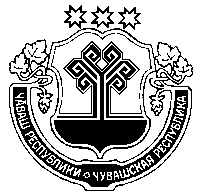 Муркаш районен 	             администрацийе                         ЙЫШАНУ                     11.07.2018г. №734Муркаш яле                                                        Чувашская РеспубликаАдминистрацияМоргаушского районаПОСТАНОВЛЕНИЕ11.07.2018г. № 734 с.МоргаушиО проведении открытого конкурса на право получения свидетельства об осуществлении перевозок по муниципальному маршруту регулярных перевозок в Моргаушском районе Чувашской РеспубликиСОДЕРЖАНИЕСОДЕРЖАНИЕСОДЕРЖАНИЕИзвещение о проведении конкурсаОбщие условия проведения конкурса:Законодательное регулированиеПредмет, объект, цель и основные задачи конкурсаЗатраты на участие в конкурсеУсловия допуска к участию в конкурсеПорядок, место, срок подачи заявок на участие в конкурсеТребования к заявке на участие в конкурсеПорядок и срок отзыва заявок на участие в конкурсе, порядок внесения изменений в такие заявкиФормы, порядок, начало и окончание срока направления заинтересованному лицу разъяснений положений документации конкурсаРабота комиссииПорядок работы комиссии на 1 этапеПорядок работы комиссии на 2 этапеПодведение итогов конкурса.Приложение 1Перечень маршрутов, участвующих в конкурсеПриложение 2Форма заявки на участие в конкурсе и Сведения о транспортных средствах, которые будут эксплуатироваться на маршрутеПриложение 3Форма бланка описи документовПриложение 4Форма доверенности на осуществление действий от имени заявителя.Приложение 5Форма запроса о разъяснении положений документации конкурсаПриложение 6Форма разъяснения положений документации конкурсаПриложение 7Форма запроса о разъяснении результатов конкурсаПриложение 8Форма разъяснения результатов конкурсаПриложение 9Шкала для оценки критериев сопоставления заявок на участие в конкурсеПриложение 10Форма заявления о регистрации заявки на участие в конкурсеНомер лотаНомер маршрутаНаименование маршрутаПротяженность маршрутаНеобходимое кол-во автобусов для работы на маршруте основной/резервныйВид регулярных перевозокПорядок посадки и высадкиРежим работы автобусов на маршруте / средний интервал движенияКласс и экологические характеристики транспортных средств1148Моргауши - Кубасы241/1по нерегулируемым тарифамв установленных остановочных пунктахотправление из с.Моргауши : 07 час.50 мин.; 10 час.40 мин.; 12 час.30 мин.; 14 час.15 мин.; 17 час.10 мин. ( с понедельника по пятницу);отправление из д.Кубасы : 07 час.05 мин.; 08 час.35 мин.;11 час.45 мин.; 13 час.33 мин.; 15 час.18 мин. ( с понедельника по пятницу). М3 класс IIIПромежуточные остановочные пункты: Моргауши – Кирпичный завод – Семенькасы – Басурманы – Оринино – Ландыши – Москакасы – Ивановка – Юнгапоси – Нискасинский поворот – Юнга – Кубасы Промежуточные остановочные пункты: Моргауши – Кирпичный завод – Семенькасы – Басурманы – Оринино – Ландыши – Москакасы – Ивановка – Юнгапоси – Нискасинский поворот – Юнга – Кубасы Промежуточные остановочные пункты: Моргауши – Кирпичный завод – Семенькасы – Басурманы – Оринино – Ландыши – Москакасы – Ивановка – Юнгапоси – Нискасинский поворот – Юнга – Кубасы Промежуточные остановочные пункты: Моргауши – Кирпичный завод – Семенькасы – Басурманы – Оринино – Ландыши – Москакасы – Ивановка – Юнгапоси – Нискасинский поворот – Юнга – Кубасы Промежуточные остановочные пункты: Моргауши – Кирпичный завод – Семенькасы – Басурманы – Оринино – Ландыши – Москакасы – Ивановка – Юнгапоси – Нискасинский поворот – Юнга – Кубасы Промежуточные остановочные пункты: Моргауши – Кирпичный завод – Семенькасы – Басурманы – Оринино – Ландыши – Москакасы – Ивановка – Юнгапоси – Нискасинский поворот – Юнга – Кубасы Промежуточные остановочные пункты: Моргауши – Кирпичный завод – Семенькасы – Басурманы – Оринино – Ландыши – Москакасы – Ивановка – Юнгапоси – Нискасинский поворот – Юнга – Кубасы Промежуточные остановочные пункты: Моргауши – Кирпичный завод – Семенькасы – Басурманы – Оринино – Ландыши – Москакасы – Ивановка – Юнгапоси – Нискасинский поворот – Юнга – Кубасы Промежуточные остановочные пункты: Моргауши – Кирпичный завод – Семенькасы – Басурманы – Оринино – Ландыши – Москакасы – Ивановка – Юнгапоси – Нискасинский поворот – Юнга – Кубасы приложение №2ИНН; ОГРН№Количество дорожно-транспортных происшествий, повлекших за собой человеческие жертвы и произошедших по вине юридического лица, индивидуального предпринимателя, участников договора простого товарищества или их работников в течение 2017 годаКоличество дорожно-транспортных происшествий, повлекших за собой причинение вреда здоровью граждан и произошедших по вине юридического лица, индивидуального предпринимателя, участников договора простого товарищества или их работников в течение 2017 года Среднее количество транспортных средств, предусмотренных договорами обязательного страхования гражданской ответственности, действовавшими в течение года 2017 года Государственные регистрационные знаки транспортных средств, предусмотренных договорами обязательного страхования гражданской ответственности, действовавшими в течение 2017 годаОпыт осуществления регулярных перевозок юридическим лицом, индивидуальным предпринимателем или участниками договора простого товарищества, который подтвержден исполнением государственных или муниципальных контрактов либо свидетельствами об осуществлении перевозок по маршруту регулярных перевозок или иными документами, выданными в соответствии с нормативными правовыми актами субъектов Российской Федерации, муниципальными нормативными правовыми актамиКатегория и класс транспортных средств, с указанием количества каждого класса в отчетном периоде, предшествующем дате проведения открытого конкурса с указанием максимального срока эксплуатацииКоличество транспортных средств из числа заявленных отвечающих требованию - наличие кондиционера в салоне транспортного средстваКоличество транспортных средств из числа заявленных отвечающих требованию - упрошенный доступ в салон транспортного средства (низкопольная, полунизкопольная, система принудительного изменения уровня пола в автобусах)Количество транспортных средств из числа заявленных отвечающих требованию - оборудование для перевозки пассажиров с ограниченными физическими возможностями и с детскими коляскамиКоличество транспортных средств из числа заявленных отвечающих требованию - оснащение аппаратурой спутниковой навигации ГЛОНАСС или ГЛОНАСС/GPSКоличество транспортных средств из числа заявленных отвечающих требованию - количество сидячих мест для пассажиров от 8 до 12 включительноКоличество транспортных средств из числа заявленных отвечающих требованию - количество сидячих мест для пассажиров от 13 до 17 включительноКоличество транспортных средств из числа заявленных отвечающих требованию - количество сидячих мест для пассажиров 18 и болееНаличие терминалов для безналичной оплаты проезда (с приложением подтверждающего документа/договор с оператором системы безналичной оплаты проезда (с приложениями))Руководитель предприятия (индивидуальный предприниматель)М.П.(подпись)(Ф.И.О.)Руководитель предприятия (индивидуальный предприниматель)М.П.(подпись)(Ф.И.О.)приложение №2 (продолжение)№«»(номер маршрута)(наименование маршрута)(полное наименование заявителя)(полное наименование заявителя)(полное наименование заявителя)(полное наименование заявителя)Почтовый адрес:телефон/факс:№№п/пАвтотранспортное средствоАвтотранспортное средствоАвтотранспортное средствоАвтотранспортное средствоГод выпускаРегистрационныйномерВеличина пробега, кмЭкологическийкласс№№п/пТип, класс МаркаКоличество мест для сидения /общая пассажировместимостьПринадлежность*Год выпускаРегистрационныйномерВеличина пробега, кмЭкологическийкласс123456789Заявитель(уполномоченный представитель)М.П.(подпись)(Ф.И.О.)(должность, ФИО, основание и реквизиты документа, подтверждающие полномочия соответствующего лица на подпись заявки на участие в Конкурсе)(должность, ФИО, основание и реквизиты документа, подтверждающие полномочия соответствующего лица на подпись заявки на участие в Конкурсе)(должность, ФИО, основание и реквизиты документа, подтверждающие полномочия соответствующего лица на подпись заявки на участие в Конкурсе)(должность, ФИО, основание и реквизиты документа, подтверждающие полномочия соответствующего лица на подпись заявки на участие в Конкурсе)(должность, ФИО, основание и реквизиты документа, подтверждающие полномочия соответствующего лица на подпись заявки на участие в Конкурсе)приложение №3Настоящим подтверждаем, что для участия(наименование заявителя)№ п/пНаименованиеНомерастраницКол-востраницВсего листов:Всего листов:Заявитель(уполномоченный представитель)М.П.(подпись)(Ф.И.О.)(должность, ФИО, основание и реквизиты документа, подтверждающие полномочия соответствующего лица на подпись заявки на участие в Конкурсе)(должность, ФИО, основание и реквизиты документа, подтверждающие полномочия соответствующего лица на подпись заявки на участие в Конкурсе)(должность, ФИО, основание и реквизиты документа, подтверждающие полномочия соответствующего лица на подпись заявки на участие в Конкурсе)(должность, ФИО, основание и реквизиты документа, подтверждающие полномочия соответствующего лица на подпись заявки на участие в Конкурсе)(должность, ФИО, основание и реквизиты документа, подтверждающие полномочия соответствующего лица на подпись заявки на участие в Конкурсе)приложение №4примерная форма доверенностиЗаявитель:Заявитель:Заявитель:(наименование заявителя)(наименование заявителя)(наименование заявителя)(наименование заявителя)(наименование заявителя)(наименование заявителя)(наименование заявителя)(наименование заявителя)доверяет:доверяет:доверяет:(фамилия, имя, отчество, должность)(фамилия, имя, отчество, должность)(фамилия, имя, отчество, должность)(фамилия, имя, отчество, должность)(фамилия, имя, отчество, должность)(фамилия, имя, отчество, должность)(фамилия, имя, отчество, должность)(фамилия, имя, отчество, должность)паспорт сериипаспорт сериипаспорт сериипаспорт сериипаспорт серии№выдан«»»представлять интересы:представлять интересы:представлять интересы:представлять интересы:представлять интересы:представлять интересы:(наименование заявителя)(наименование заявителя)(наименование заявителя)(наименование заявителя)(наименование заявителя)Подпись:удостоверяю.(ФИО удостоверяемого)(подпись удостоверяемого)(Должность)(подпись)(расшифровка подписи)М.П.приложение №5Форма запроса о разъяснении положений конкурсной документацииприложение №5Форма запроса о разъяснении положений конкурсной документацииприложение №5Форма запроса о разъяснении положений конкурсной документацииприложение №5Форма запроса о разъяснении положений конкурсной документации429530, Моргаушский район, с.Моргауши, ул.Мира, д.6В администрацию Моргаушского района Чувашской республикиЗАПРОС О РАЗЪЯСНЕНИИ ПОЛОЖЕНИЙ КОНКУРСНОЙ ДОКУМЕНТАЦИИЗАПРОС О РАЗЪЯСНЕНИИ ПОЛОЖЕНИЙ КОНКУРСНОЙ ДОКУМЕНТАЦИИЗАПРОС О РАЗЪЯСНЕНИИ ПОЛОЖЕНИЙ КОНКУРСНОЙ ДОКУМЕНТАЦИИЗАПРОС О РАЗЪЯСНЕНИИ ПОЛОЖЕНИЙ КОНКУРСНОЙ ДОКУМЕНТАЦИИЗАПРОС О РАЗЪЯСНЕНИИ ПОЛОЖЕНИЙ КОНКУРСНОЙ ДОКУМЕНТАЦИИ(полное и(или) сокращенное наименование юридического лица, Ф.И.О. индивидуального предпринимателя)(полное и(или) сокращенное наименование юридического лица, Ф.И.О. индивидуального предпринимателя)(полное и(или) сокращенное наименование юридического лица, Ф.И.О. индивидуального предпринимателя)(полное и(или) сокращенное наименование юридического лица, Ф.И.О. индивидуального предпринимателя)(полное и(или) сокращенное наименование юридического лица, Ф.И.О. индивидуального предпринимателя)Место нахождения:(юридический и почтовый адрес юридического лица, место жительства индивидуального предпринимателя)(юридический и почтовый адрес юридического лица, место жительства индивидуального предпринимателя)(юридический и почтовый адрес юридического лица, место жительства индивидуального предпринимателя)(юридический и почтовый адрес юридического лица, место жительства индивидуального предпринимателя)Контактный телефон:Контактный телефон:E-mail заявителяE-mail заявителя(при наличии)(при наличии)(при наличии)№ п/пРаздел конкурсной документацииСодержание запроса на разъяснение положений конкурснойдокументации(указывается почтовый и(или) электронный адрес, на который необходимо направить ответ)(указывается почтовый и(или) электронный адрес, на который необходимо направить ответ)(указывается почтовый и(или) электронный адрес, на который необходимо направить ответ)(указывается почтовый и(или) электронный адрес, на который необходимо направить ответ)(указывается почтовый и(или) электронный адрес, на который необходимо направить ответ)(Наименование заявителя)(подпись)(расшифровка подписи)(расшифровка подписи)М.П.(полное и(или) сокращенное наименование юридического лица, Ф.И.О. индивидуального предпринимателя)№ п/пРаздел конкурсной документацииСодержание разъяснений(Должность)(подпись)(расшифровка подписи)М.П.(полное и(или) сокращенное наименование юридического лица, Ф.И.О. индивидуального предпринимателя)(полное и(или) сокращенное наименование юридического лица, Ф.И.О. индивидуального предпринимателя)(полное и(или) сокращенное наименование юридического лица, Ф.И.О. индивидуального предпринимателя)(полное и(или) сокращенное наименование юридического лица, Ф.И.О. индивидуального предпринимателя)(полное и(или) сокращенное наименование юридического лица, Ф.И.О. индивидуального предпринимателя)Место нахождения:(юридический и почтовый адрес юридического лица, место жительства индивидуального предпринимателя)(юридический и почтовый адрес юридического лица, место жительства индивидуального предпринимателя)(юридический и почтовый адрес юридического лица, место жительства индивидуального предпринимателя)(юридический и почтовый адрес юридического лица, место жительства индивидуального предпринимателя)Контактный телефон:Контактный телефон:E-mail участника направившего запросE-mail участника направившего запросE-mail участника направившего запрос(при наличии)(при наличии)Предмет Конкурса, наименование маршрута:Предмет Конкурса, наименование маршрута:Предмет Конкурса, наименование маршрута:Предмет Конкурса, наименование маршрута:№ п/пПункт протокола оценки заявок на участие в КонкурсеСодержание запроса на разъяснение результата Конкурса(указывается почтовый и(или) электронный адрес, на который необходимо направить ответ)(указывается почтовый и(или) электронный адрес, на который необходимо направить ответ)(указывается почтовый и(или) электронный адрес, на который необходимо направить ответ)(указывается почтовый и(или) электронный адрес, на который необходимо направить ответ)(указывается почтовый и(или) электронный адрес, на который необходимо направить ответ)(Наименование заявителя)(подпись)(расшифровка подписи)(расшифровка подписи)М.П.(полное и(или) сокращенное наименование юридического лица, Ф.И.О. индивидуального предпринимателя)№ п/пПункт протокола оценки заявок на участие в КонкурсеСодержание разъяснений(Должность)(подпись)(расшифровка подписи)М.П.№ п/пСодержание критерия, подтверждающий документ.Значение параметровБальная оценка1.Количество дорожно-транспортных происшествий, повлекших за собой человеческие жертвы и произошедших по вине юридического лица, индивидуального предпринимателя, участников договора простого товарищества или их работников в течение 2017 года, в расчете на среднее количество транспортных средств, имевшихся в распоряжении юридического лица, индивидуального предпринимателя или участников договора простого товарищества в течение 2017 года (ссылка 2).Подтверждающий документ: Информация ГИБДД МВД Россиипри значении 001.Количество дорожно-транспортных происшествий, повлекших за собой человеческие жертвы и произошедших по вине юридического лица, индивидуального предпринимателя, участников договора простого товарищества или их работников в течение 2017 года, в расчете на среднее количество транспортных средств, имевшихся в распоряжении юридического лица, индивидуального предпринимателя или участников договора простого товарищества в течение 2017 года (ссылка 2).Подтверждающий документ: Информация ГИБДД МВД Россиидо 0,1 (включительно)-101.Количество дорожно-транспортных происшествий, повлекших за собой человеческие жертвы и произошедших по вине юридического лица, индивидуального предпринимателя, участников договора простого товарищества или их работников в течение 2017 года, в расчете на среднее количество транспортных средств, имевшихся в распоряжении юридического лица, индивидуального предпринимателя или участников договора простого товарищества в течение 2017 года (ссылка 2).Подтверждающий документ: Информация ГИБДД МВД Россииот 0,1 до 0,2 (включительно)-151.Количество дорожно-транспортных происшествий, повлекших за собой человеческие жертвы и произошедших по вине юридического лица, индивидуального предпринимателя, участников договора простого товарищества или их работников в течение 2017 года, в расчете на среднее количество транспортных средств, имевшихся в распоряжении юридического лица, индивидуального предпринимателя или участников договора простого товарищества в течение 2017 года (ссылка 2).Подтверждающий документ: Информация ГИБДД МВД Россииот 0,2 до 0,3 (включительно)-201.Количество дорожно-транспортных происшествий, повлекших за собой человеческие жертвы и произошедших по вине юридического лица, индивидуального предпринимателя, участников договора простого товарищества или их работников в течение 2017 года, в расчете на среднее количество транспортных средств, имевшихся в распоряжении юридического лица, индивидуального предпринимателя или участников договора простого товарищества в течение 2017 года (ссылка 2).Подтверждающий документ: Информация ГИБДД МВД Россииот 0,3 до 0,5 (включительно)-251.Количество дорожно-транспортных происшествий, повлекших за собой человеческие жертвы и произошедших по вине юридического лица, индивидуального предпринимателя, участников договора простого товарищества или их работников в течение 2017 года, в расчете на среднее количество транспортных средств, имевшихся в распоряжении юридического лица, индивидуального предпринимателя или участников договора простого товарищества в течение 2017 года (ссылка 2).Подтверждающий документ: Информация ГИБДД МВД Россииот 0,5 до 1 (включительно)-301.Количество дорожно-транспортных происшествий, повлекших за собой человеческие жертвы и произошедших по вине юридического лица, индивидуального предпринимателя, участников договора простого товарищества или их работников в течение 2017 года, в расчете на среднее количество транспортных средств, имевшихся в распоряжении юридического лица, индивидуального предпринимателя или участников договора простого товарищества в течение 2017 года (ссылка 2).Подтверждающий документ: Информация ГИБДД МВД Россииболее 1-352.Количество дорожно-транспортных происшествий, повлекших за собой причинение вреда здоровью граждан и произошедших по вине юридического лица, индивидуального предпринимателя, участников договора простого товарищества или их работников в течение 2017 года, в расчете на среднее количество транспортных средств, имевшихся в распоряжении юридического лица, индивидуального предпринимателя или участников договора простого товарищества в течении 2017 года (ссылка 3).Подтверждающий документ: Информация ГИБДД МВД Россиипри значении 002.Количество дорожно-транспортных происшествий, повлекших за собой причинение вреда здоровью граждан и произошедших по вине юридического лица, индивидуального предпринимателя, участников договора простого товарищества или их работников в течение 2017 года, в расчете на среднее количество транспортных средств, имевшихся в распоряжении юридического лица, индивидуального предпринимателя или участников договора простого товарищества в течении 2017 года (ссылка 3).Подтверждающий документ: Информация ГИБДД МВД Россиидо 0,1 (включительно)-12.Количество дорожно-транспортных происшествий, повлекших за собой причинение вреда здоровью граждан и произошедших по вине юридического лица, индивидуального предпринимателя, участников договора простого товарищества или их работников в течение 2017 года, в расчете на среднее количество транспортных средств, имевшихся в распоряжении юридического лица, индивидуального предпринимателя или участников договора простого товарищества в течении 2017 года (ссылка 3).Подтверждающий документ: Информация ГИБДД МВД Россииот 0,1 до 0,2 (включительно)-32.Количество дорожно-транспортных происшествий, повлекших за собой причинение вреда здоровью граждан и произошедших по вине юридического лица, индивидуального предпринимателя, участников договора простого товарищества или их работников в течение 2017 года, в расчете на среднее количество транспортных средств, имевшихся в распоряжении юридического лица, индивидуального предпринимателя или участников договора простого товарищества в течении 2017 года (ссылка 3).Подтверждающий документ: Информация ГИБДД МВД Россииот 0,2 до 0,3 (включительно)-52.Количество дорожно-транспортных происшествий, повлекших за собой причинение вреда здоровью граждан и произошедших по вине юридического лица, индивидуального предпринимателя, участников договора простого товарищества или их работников в течение 2017 года, в расчете на среднее количество транспортных средств, имевшихся в распоряжении юридического лица, индивидуального предпринимателя или участников договора простого товарищества в течении 2017 года (ссылка 3).Подтверждающий документ: Информация ГИБДД МВД Россииот 0,3 до 0,5 (включительно)-102.Количество дорожно-транспортных происшествий, повлекших за собой причинение вреда здоровью граждан и произошедших по вине юридического лица, индивидуального предпринимателя, участников договора простого товарищества или их работников в течение 2017 года, в расчете на среднее количество транспортных средств, имевшихся в распоряжении юридического лица, индивидуального предпринимателя или участников договора простого товарищества в течении 2017 года (ссылка 3).Подтверждающий документ: Информация ГИБДД МВД Россииот 0,5 до 1 (включительно)-152.Количество дорожно-транспортных происшествий, повлекших за собой причинение вреда здоровью граждан и произошедших по вине юридического лица, индивидуального предпринимателя, участников договора простого товарищества или их работников в течение 2017 года, в расчете на среднее количество транспортных средств, имевшихся в распоряжении юридического лица, индивидуального предпринимателя или участников договора простого товарищества в течении 2017 года (ссылка 3).Подтверждающий документ: Информация ГИБДД МВД Россииболее 1-203.Опыт осуществления регулярных перевозок юридическим лицом, индивидуальным предпринимателем или участниками договора простого товарищества, который подтвержден исполнением государственных или муниципальных контрактов либо свидетельствами об осуществлении перевозок по маршруту регулярных перевозок или иными документами, выданными в соответствии с нормативными правовыми актами субъектов Российской Федерации, муниципальными нормативными правовыми актами (ссылка 1).Подтверждающий документ: Свидетельства об осуществлении перевозок или муниципальный контракт на выполнение работ, связанных с осуществлением регулярных перевозок либо договоры об организации перевозок пассажировДо 1 года (включительно)03.Опыт осуществления регулярных перевозок юридическим лицом, индивидуальным предпринимателем или участниками договора простого товарищества, который подтвержден исполнением государственных или муниципальных контрактов либо свидетельствами об осуществлении перевозок по маршруту регулярных перевозок или иными документами, выданными в соответствии с нормативными правовыми актами субъектов Российской Федерации, муниципальными нормативными правовыми актами (ссылка 1).Подтверждающий документ: Свидетельства об осуществлении перевозок или муниципальный контракт на выполнение работ, связанных с осуществлением регулярных перевозок либо договоры об организации перевозок пассажировот 1 года до 2 лет (включительно)53.Опыт осуществления регулярных перевозок юридическим лицом, индивидуальным предпринимателем или участниками договора простого товарищества, который подтвержден исполнением государственных или муниципальных контрактов либо свидетельствами об осуществлении перевозок по маршруту регулярных перевозок или иными документами, выданными в соответствии с нормативными правовыми актами субъектов Российской Федерации, муниципальными нормативными правовыми актами (ссылка 1).Подтверждающий документ: Свидетельства об осуществлении перевозок или муниципальный контракт на выполнение работ, связанных с осуществлением регулярных перевозок либо договоры об организации перевозок пассажировот 2 лет до 3 лет (включительно)103.Опыт осуществления регулярных перевозок юридическим лицом, индивидуальным предпринимателем или участниками договора простого товарищества, который подтвержден исполнением государственных или муниципальных контрактов либо свидетельствами об осуществлении перевозок по маршруту регулярных перевозок или иными документами, выданными в соответствии с нормативными правовыми актами субъектов Российской Федерации, муниципальными нормативными правовыми актами (ссылка 1).Подтверждающий документ: Свидетельства об осуществлении перевозок или муниципальный контракт на выполнение работ, связанных с осуществлением регулярных перевозок либо договоры об организации перевозок пассажировот 3 лет до 5 лет (включительно)153.Опыт осуществления регулярных перевозок юридическим лицом, индивидуальным предпринимателем или участниками договора простого товарищества, который подтвержден исполнением государственных или муниципальных контрактов либо свидетельствами об осуществлении перевозок по маршруту регулярных перевозок или иными документами, выданными в соответствии с нормативными правовыми актами субъектов Российской Федерации, муниципальными нормативными правовыми актами (ссылка 1).Подтверждающий документ: Свидетельства об осуществлении перевозок или муниципальный контракт на выполнение работ, связанных с осуществлением регулярных перевозок либо договоры об организации перевозок пассажировот 5 лет до 9 лет (включительно)303.Опыт осуществления регулярных перевозок юридическим лицом, индивидуальным предпринимателем или участниками договора простого товарищества, который подтвержден исполнением государственных или муниципальных контрактов либо свидетельствами об осуществлении перевозок по маршруту регулярных перевозок или иными документами, выданными в соответствии с нормативными правовыми актами субъектов Российской Федерации, муниципальными нормативными правовыми актами (ссылка 1).Подтверждающий документ: Свидетельства об осуществлении перевозок или муниципальный контракт на выполнение работ, связанных с осуществлением регулярных перевозок либо договоры об организации перевозок пассажировот 9 лет и выше403.Опыт осуществления регулярных перевозок юридическим лицом, индивидуальным предпринимателем или участниками договора простого товарищества, который подтвержден исполнением государственных или муниципальных контрактов либо свидетельствами об осуществлении перевозок по маршруту регулярных перевозок или иными документами, выданными в соответствии с нормативными правовыми актами субъектов Российской Федерации, муниципальными нормативными правовыми актами (ссылка 1).Подтверждающий документ: Свидетельства об осуществлении перевозок или муниципальный контракт на выполнение работ, связанных с осуществлением регулярных перевозок либо договоры об организации перевозок пассажиров4.Влияющие на качество перевозок характеристики транспортных средств, предлагаемых юридическим лицом, индивидуальным предпринимателем или участниками договора простого товарищества для осуществления регулярных перевозок (наличие кондиционера, низкого пола, оборудования для перевозок пассажиров с ограниченными возможностями передвижения, пассажиров с детскими колясками и иные характеристики) (ссылка 4):- наличие кондиционера в салоне транспортного средства;наличиеКср * 0,5- упрошенный доступ в салон транспортного средства (низкопольная, полунизкопольная, система принудительного изменения уровня пола в автобусах);наличиеКср * 0,5- оборудование для перевозки пассажиров с ограниченными физическими возможностями и с детскими колясками;наличиеКср * 1- оснащение аппаратурой спутниковой навигации ГЛОНАСС или ГЛОНАСС/GPSналичиеКср * 1- оснащение терминалами для  безналичной оплаты проезда (с приложением копии документа, подтверждающего его установку либо договор с оператором системы безналичной оплаты проезда с приложениями)наличие Кср * 15.Срок эксплуатации ТС(количество полных лет с момента выпуска каждого автобуса, кроме резервного, складывается и делится на количество автобусов)Подтверждающий документ: ПТС копия- до 1 лет включительно205.Срок эксплуатации ТС(количество полных лет с момента выпуска каждого автобуса, кроме резервного, складывается и делится на количество автобусов)Подтверждающий документ: ПТС копия- от 1 до 3 включительно105.Срок эксплуатации ТС(количество полных лет с момента выпуска каждого автобуса, кроме резервного, складывается и делится на количество автобусов)Подтверждающий документ: ПТС копия- свыше 316.Количество сидячих мест для пассажиров:из расчета за каждую единицу ТС6.Количество сидячих мест для пассажиров:от 8 до 12 включительно16.Количество сидячих мест для пассажиров:от 13 до 17 включительно16.Количество сидячих мест для пассажиров:18 и более17.Наличие подвижного состава (присваивается соответствующий балл по каждому автобусу, и сумма полученных баллов делится на количество автобусов)Подтверждающий документ:Свидетельство о регистрации транспортного средства (копия)7.Наличие подвижного состава (присваивается соответствующий балл по каждому автобусу, и сумма полученных баллов делится на количество автобусов)Подтверждающий документ:Свидетельство о регистрации транспортного средства (копия)- собственный, по договору лизинга (владелец-лизингополучатель) 207.Наличие подвижного состава (присваивается соответствующий балл по каждому автобусу, и сумма полученных баллов делится на количество автобусов)Подтверждающий документ:Свидетельство о регистрации транспортного средства (копия)- привлеченный без экипажа (договор аренды автобуса без экипажа, трудовой договор с водителями)157.Наличие подвижного состава (присваивается соответствующий балл по каждому автобусу, и сумма полученных баллов делится на количество автобусов)Подтверждающий документ:Свидетельство о регистрации транспортного средства (копия)- привлеченный с экипажем (договор аренды автобуса с экипажем)10429530, Моргаушский район, с.Моргауши, ул.Мира, д.6В администрацию Моргаушского района Чувашской республикиот:(наименование заявителя)(адрес заявителя)№(Наименование заявителя)(подпись)(расшифровка подписи)М.П.